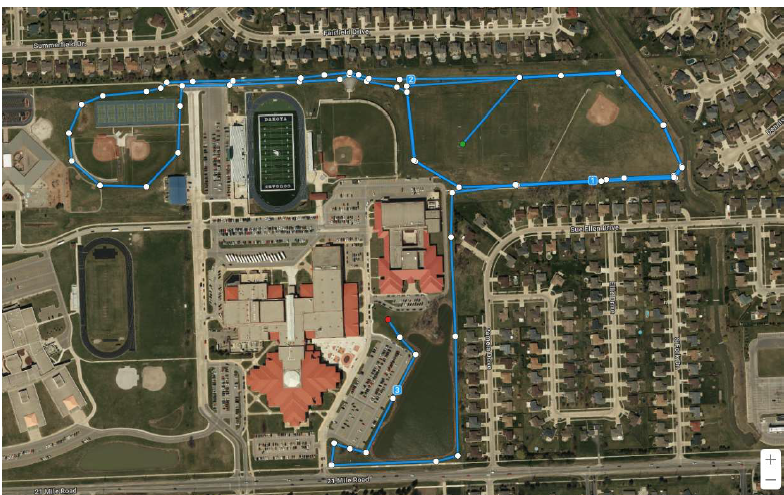 Top 25 Times  Dakota High School – XC CourseTop 25 Times  Dakota High School – XC CourseTop 25 Times  Dakota High School – XC CourseTop 25 Times  Dakota High School – XC CourseTop 25 Times  Dakota High School – XC CourseTop 25 Times  Dakota High School – XC CourseTop 25 Times  Dakota High School – XC CourseTop 25 Times  Dakota High School – XC CourseTop 25 Times  Dakota High School – XC CourseBOYSBOYSBOYSBOYSGIRLSGIRLSGIRLSGIRLSTrent McFarlandUtica15:432022Jayden HarbertsDakota18:462020Thomas WestphalAnchor Bay16:012022Jayden HarbertsDakota19:252020Vincent GuaresimoRomeo16:022022Isabella BeckEisenhower19:262022Carter BoullardSt. Clair16:212022Ava LaMilzaDakota19:382022David Harris St. Clair16:242022Grace WesselM.A.C.H.20:082020Jack MathersDakota16:262022Anne MayLHN20:112022Jacob MauerEisenhower16:292022Ava LaMilzaDakota20:182021Elijah DicerboFraser16:302020Madeline RichmanUtica20:242021Carter FoxDakota16:302022Grace WesselM.A.C.H.20:272021Ethan MuraszewskiUtica16:322022Lidia ClancyDakota20:302022Zachary RubiczAnchor Bay16:342022Charlotte LongEisenhower20:332021Jacob MauerEisenhower16:382022Isabella AgrussoMarian20:392020Tyler BrothersEisenhower16:432022Charlotte LongEisenhower20:412022Tyler BrothersEisenhower16:462022Chelsea HarveyDakota20:482021Dylan DistelrathSt. Clair16:472022Olivia EbelLHN20:502022Derrian KumferRomeo16:502022Amy RowanM.A.C.H.20:532021Eli HullingerRomeo16:502022Maya HarbMarian20:542020Caleb KoselGPN16:542022Alexandra MetzgerEisenhower21:052021Jacob HarbertsDakota17:032020Emma MyziukDakota21:062020Harper WesleyUtica17:042022Madeline RichmanUtica21:072021Logan DavisUtica17:042022Lauren KoskiLHN21:072022Simon DavisDakota17:052022Emma BowenStevenson21:102020Carter RodzikEisenhower17:062022Katelyn SloneDakota 21:102020Luke MorehouseUtica17:092022Ava LaMilzaDakota21:102020Anthony VinsonEisenhower17:122021Lindsay HarveyDakota21:112021* New course in 2020* New course in 2020